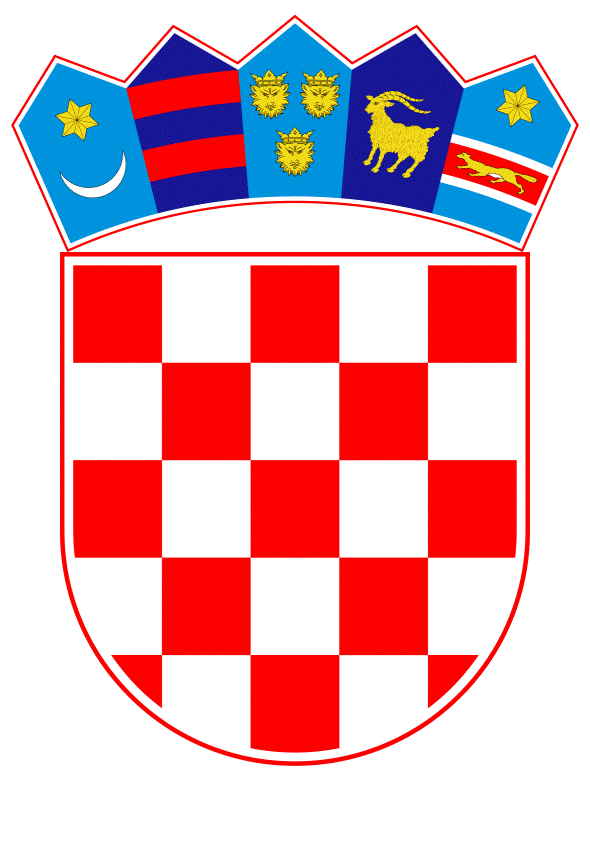 VLADA REPUBLIKE HRVATSKEZagreb, 13. veljače 2020.______________________________________________________________________________________________________________________________________________________________________________________________________________________________Banski dvori | Trg svetog Marka 2  | 10000 Zagreb | tel. 01 4569 222 | vlada.gov.hrVLADA REPUBLIKE HRVATSKEPRIJEDLOG ZAKONA O PROVEDBI UREDBE (EU) 2017/2394 EUROPSKOG PARLAMENTA I VIJEĆA OD 12. PROSINCA 2017. O SURADNJI IZMEĐU NACIONALNIH TIJELA ODGOVORNIH ZA IZVRŠAVANJE PROPISA O ZAŠTITI POTROŠAČA I O STAVLJANJU IZVAN SNAGE UREDBE (EZ) BR. 2006/2004Zagreb, veljača 2020.PRIJEDLOG ZAKONA O PROVEDBI UREDBE (EU) 2017/2394 EUROPSKOG PARLAMENTA I VIJEĆA OD 12. PROSINCA 2017. O SURADNJI IZMEĐU NACIONALNIH TIJELA ODGOVORNIH ZA IZVRŠAVANJE PROPISA O ZAŠTITI POTROŠAČA I O STAVLJANJU IZVAN SNAGE UREDBE (EZ) BR. 2006/2004I. 	USTAVNA OSNOVA ZA DONOŠENJE ZAKONAUstavna osnova za donošenje ovoga Zakona sadržana je u odredbi članka 2. stavka 4.podstavka 1. Ustava Republike Hrvatske (Narodne novine, br. 85/10 - pročišćeni tekst i 5/14 -Odluka Ustavnog suda Republike Hrvatske).II. 	OCJENA STANJA, OSNOVNA PITANJA KOJA TREBA UREDITI ZAKONOM TE POSLJEDICE DONOŠENJA ZAKONA	Uredbom (EZ) br. 2006/2004 Europskog parlamenta i Vijeća od 27. listopada 2004. o suradnji između nacionalnih tijela odgovornih za provedbu zakona o zaštiti potrošača (u daljnjem tekstu: Uredba (EZ) br. 2006/2004) predviđaju se usklađena pravila i postupci za olakšavanje suradnje između nacionalnih tijela koja su odgovorna za izvršavanje prekograničnih propisa o  zaštiti potrošača. Člankom 21.a Uredbe (EZ) br. 2006/2004 predviđa se preispitivanje djelotvornosti te uredbe i njezinih operativnih mehanizama. Nakon takvog preispitivanja i analize, Europska komisija je zaključila da Uredba (EZ) br. 2006/2004 nije dostatna za djelotvorno suočavanje s izazovima izvršavanja na jedinstvenom tržištu, uključujući izazove jedinstvenog digitalnog tržišta.	Kako bi se osigurala veća razina usklađenosti koja uključuje djelotvornu i učinkovitu suradnju u izvršavanju propisa o zaštiti potrošača među nadležnim javnim tijelima, donesena je Uredba (EU) 2017/2394 Europskog parlamenta i Vijeća od 12. prosinca 2017. o suradnji između nacionalnih tijela odgovornih za izvršavanje propisa o zaštiti potrošača i o stavljanju izvan snage Uredbe (EZ) br. 2006/2004 (u daljnjem tekstu: Uredba), koja se primjenjuje od 17. siječnja 2020. godine, kada se Uredba (EZ) br. 2006/2004 stavlja izvan snage.             U cilju neometanog funkcioniranja unutarnjeg tržišta nužno je osigurati međusobnu suradnju nadležnih tijela, ali i suradnju nadležnih tijela s ostalim javnopravnim tijelima, a sve kako bi se spriječilo kršenje ili mogućnost kršenja propisa kojima se štite prava i interesi potrošača.	S tim u vezi cilj je Uredbe osnažiti već postojeći sustav suradnje nacionalnih nadležnih tijela odgovornih za izvršavanje propisa o zaštiti potrošača na način da se propišu uvjeti za osiguravanje djelotvorne koordinacije među različitim nadležnim tijelima koja sudjeluju u Mreži nadležnih tijela uspostavljenoj Uredbom (EZ) br. 2006/2004 kao i omogućiti djelotvornu koordinaciju među ostalim javnopravnim tijelima na razini država članica, što će se postići određivanjem jedinstvenog ureda za vezu. Koordinacijsku ulogu jedinstvenog ureda za vezu trebalo bi u svakoj državi članici povjeriti javnopravnom tijelu koje bi trebalo imati dostatne ovlasti i potrebna sredstva za preuzimanje te ključne uloge. 	Države članice surađuju na osnovi načela uzajamnosti u razmjeni informacija, otkrivanju i istrazi povreda unutar zajedničkog tržišta te u poduzimanju aktivnosti koje će dovesti do prekida ili zabrane nedozvoljenog ponašanja trgovca te unaprijedila provedba propisa koji štite prava i interese potrošača. 	Osim navedenog, potrebno je propisati minimalne ovlasti za istragu i izvršavanje koje će osigurati učinkovitu primjenu Uredbe, ali i bržu i učinkovitiju suradnju nacionalnih nadležnih tijela kako na nacionalnoj, tako i na prekograničnoj razini, a s ciljem odvraćanja trgovaca od počinjenja povreda obuhvaćenih Uredbom te osiguravanja da trgovci koji nisu usklađeni s propisima ne koriste praznine u sustavu izvršavanja premještanjem u države članice čija nadležna tijela nisu opremljena za rješavanje nezakonitih praksi. Nadalje, predmetne bi ovlasti omogućile osiguravanje razmjene potrebnih informacija i dokaza među nadležnim tijelima država članica radi ostvarivanja jednake razine učinkovitog izvršavanja u svim državama članicama. 	S ciljem osiguravanja provedbe Uredbe, potrebno je odrediti jedno ili više tijela koja raspolažu potrebnim stručnim znanjem i informacijama o kršenju potrošačkih prava u smislu Uredbe, te im dodijeliti ovlast za izdavanje vanjskih upozorenja te za dostavljanje potrebnih informacija koje su im na raspolaganju o povredama obuhvaćenima Uredbom nacionalnim nadležnim tijelima, nadležnim tijelima država članica na koje se povreda odnosi te Europskoj komisiji. 	Naposljetku, potrebno je propisati učinkovite, proporcionalne i odvraćajuće sankcije za povrede obuhvaćene Uredbom. Prijedlog zakona o provedbi Uredbe (EU) 2017/2394 Europskog parlamenta i Vijeća od 12. prosinca 2017. o suradnji između nacionalnih tijela odgovornih za izvršavanje propisa o zaštiti potrošača i o stavljanju izvan snage Uredbe (EZ) br. 2006/2004 (u daljnjem tekstu: Prijedlog zakona o provedbi Uredbe) predlaže se kako bi se osiguralo učinkovito i primjereno izvršavanje Uredbe. Stoga se Prijedlogom zakona o provedbi Uredbe osigurava sljedeće:određuje se jedinstveni ured za vezu nadležan za koordinaciju provedbe Uredbeodređuju se tijela nadležna za provedbu Uredbe i ovlasti tih tijelaodređuje se tijelo nadležno za izdavanje vanjskih upozorenja nadležnim tijelima za provedbu Uredbeodređuju se prekršajne odredbe za postupanje protivno Uredbi.	Provedbom Uredbe u hrvatsko zakonodavstvo putem Prijedloga zakona o provedbi Uredbe, Republika Hrvatska će udovoljiti obvezama članstva u Europskoj uniji. Osim toga, uklanjanjem prepreka u prekograničnoj trgovini donošenjem Zakona o provedbi Uredbe doprinijet će se povećanju prava potrošača kao i  povjerenja u e-trgovinu u Europskoj uniji, odnosno povećanju prekograničnih transakcija, te zaštiti tržišnog natjecanja, čime će se pružiti poticajno okruženje za gospodarski rast unutar jedinstvenog tržišta Europske unije.III. 	OCJENA SREDSTAVA POTREBNIH ZA PROVEDBU OVOGA ZAKONAZa provedbu ovoga Zakona nije potrebno osigurati dodatna sredstva u državnom proračunu Republike Hrvatske.PRIJEDLOG ZAKONA O PROVEDBI UREDBE (EU) 2017/2394 EUROPSKOG PARLAMENTA I VIJEĆA OD 12. PROSINCA 2017. O SURADNJI IZMEĐU NACIONALNIH TIJELA ODGOVORNIH ZA IZVRŠAVANJE PROPISA O ZAŠTITI POTROŠAČA I O STAVLJANJU IZVAN SNAGE UREDBE (EZ) BR. 2006/2004I. OPĆE ODREDBESvrha ZakonaČlanak 1.Ovim se Zakonom osigurava provedba Uredbe (EU) 2017/2394 Europskog parlamenta i Vijeća od 12. prosinca 2017. o suradnji između nacionalnih tijela odgovornih za izvršavanje propisa o zaštiti potrošača i o stavljanju izvan snage Uredbe (EZ) br. 2006/2004 ( u daljnjem tekstu: Uredba (EU) 2017/2394) na način da se:određuje jedinstveni ured za vezu nadležan za koordinaciju provedbe Uredbe (EU) 2017/2394određuju tijela nadležna za provedbu Uredbe (EU) 2017/2394 i ovlasti tih tijelaodređuje tijelo nadležno za izdavanje vanjskih upozorenja nadležnim tijelima za provedbu Uredbe (EU) 2017/2394određuju prekršajne odredbe za postupanje protivno Uredbi (EU) 2017/2394..  Područje primjeneČlanak 2.Uredba (EU) 2017/2394 primjenjuje se na povrede propisa unutar Unije, raširene povrede i raširene povrede s dimenzijom Unije, čak i ako su te povrede prestale prije nego što je izvršavanje započelo ili prije nego što je dovršeno.PojmoviČlanak 3.(1) Pojmovi u smislu ovoga Zakona imaju jednako značenje kao pojmovi korišteni u Uredbi (EU) 2017/2394. (2) Izrazi koji se koriste u ovome Zakonu, a imaju rodno značenje odnose se jednako na muški i ženski rod.II. TIJELA NADLEŽNA ZA PROVEDBU UREDBE (EU) 2017/2394Jedinstveni ured za vezuČlanak 4.Državni inspektorat određuje se kao jedinstveni ured za vezu nadležan za koordinaciju provedbe Uredbe (EU) 2017/2394, koji koordinira sve potrebne aktivnosti nadležnih tijela i drugih javnopravnih tijela.Nadležna tijelaČlanak 5.Nadležna tijela u Republici Hrvatskoj za provedbu Uredbe (EU) 2017/2394 u skladu s propisanim djelokrugom jesu:– Državni inspektorat– Ministarstvo financija– Ministarstvo mora, prometa i infrastrukture– Ministarstvo poljoprivrede– Ministarstvo zdravstva– Agencija za elektroničke medije– Agencija za obalni linijski pomorski promet– Hrvatska regulatorna agencija za mrežne djelatnosti– Hrvatska agencija za civilno zrakoplovstvo– Hrvatska agencija za nadzor financijskih usluga– Hrvatska narodna banka.Suradnja tijela nadležnih za provedbu Uredbe (EU) 2017/2394Članak 6.U obavljanju poslova vezanih uz provedbu Uredbe (EU) 2017/2394, nadležna tijela iz članka 5. ovoga Zakona dužna su:- surađivati međusobno, a po potrebi i s ostalim javnopravnim tijelima - te osigurati zaštitu podataka i čuvanje poslovne tajne, u skladu s propisima kojima se uređuju ova područja. Članak 7.(1) Nakon što jedinstveni ured za vezu zaprimi zahtjev za uzajamnom pomoći vezano za povredu iz Uredbe (EU) 2017/2394, istu u roku od pet dana prosljeđuje nadležnom tijelu iz članka 5. ovoga Zakona na postupanje.(2) Nakon zaprimanja zahtjeva iz stavka 1. ovoga članka, nadležno tijelo je dužno u roku od 5 dana započeti s istražnim radnjama, te zatražiti od svih javnopravnih tijela, fizičkih i pravnih osoba prikupljanje potrebnih informacija, podataka ili dokumenata u cilju osiguranja prestanka ili zabrane povrede iz Uredbe (EU) 2017/2394.(3) Kako bi se utvrdila povreda ili dolazi li do povrede obuhvaćene iz Uredbe (EU) 2017/2394, nadležno tijelo može zatražiti sve relevantne informacije, podatke ili dokumente od svih javnopravnih tijela, fizičkih ili pravnih osoba iz članka 11. ovoga Zakona, a isti su dužni u roku od pet dana dostaviti tražene informacije.(4) Ukoliko javnopravno tijelo, fizička ili pravna osoba od koje su zatražene informacije, podaci ili dokumenti u cilju osiguranja prestanka ili zabrane povrede iz Uredbe (EU) 2017/2394 članka nije u mogućnosti postupiti po  zahtjevu iz stavka 2. ovoga članka, dužna je o tome, bez odgađanja, a najkasnije u roku od pet dana od dana zaprimanja zahtjeva obavijestiti nadležno tijelo.Provedbene ovlasti nadležnih tijela Članak 8.(1) Kako bi se osigurala učinkovita provedba u odnosu na svaku povredu iz Uredbe (EU) 2017/2394, nadležnim tijelima iz članka 5. ovoga Zakona dodjeljuju se ovlasti iz članka 9. stavka 3., 4., 6. i 7. Uredbe (EU) 2017/2394. (2) Ovlasti iz stavka 1. ovoga članka izvršavaju se sukladno članku 10. Uredbe (EU) 2017/2394.(3) Provedba i izvršavanje ovlasti iz stavka 1. ovoga članka moraju biti razmjerni i prikladni s obzirom na narav povrede i ukupnu stvarnu ili moguću štetu od povrede propisa Europske unije kojima se štite interesi potrošača.Članak 9.Nadležna tijela provode nadzor u skladu s odredbama ovoga Zakona, Uredbe (EU) 2017/2394 i posebnim zakonima kojima se uređuju ovlasti nadležnih tijela. Istražne ovlasti Članak 10.(1) Ukoliko je primjenjivo, a radi utvrđivanja nepravilnosti u provedbi propisa za koje je nadležna, osoba ovlaštena za nadzor u nadležnom tijelu može obaviti kupnju robe ili usluga u okviru probnih kupnji, ako je potrebno, s tajnim identitetom.(2) Ako se tijekom postupka nadzora, odnosno probne kupnje utvrdi povreda iz Uredbe (EU) 2017/2394, trgovac je dužan snositi trošak kupljenog proizvoda i troškove postupka.(3) Ukoliko se tijekom postupka nadzora pokaže potreba za ispitivanjem ili vještačenjem proizvoda koji je kupljen u okviru probne kupnje, troškove ispitivanja ili vještačenja snosi trgovac ako se utvrdi da uzorci ne odgovaraju propisima iz članka 2. stavka 2. ovoga Zakona.(4) Troškove ispitivanja snosi nadležno tijelo ako se utvrdi da uzorci odgovaraju propisima iz članka 2. stavka 2. ovoga Zakona.(5) Ovlast iz stavka 1. ovoga članka primjenjuje se i na fizičke i pravne osobe koje obavljaju neregistriranu djelatnost trgovine i/ili neregistrirano pružaju usluge.(6) Ukoliko se tijekom postupka nadzora, odnosno probne kupnje utvrdi da osobe iz stavka 5. ovoga članka obavljaju neregistriranu djelatnost trgovine i/ili neregistrirano pružanje usluga, troškove postupka iz stavka 2. ovoga članka snosi fizička ili pravna osoba koja obavlja neregistriranu djelatnost trgovine i/ili neregistrirano pružanje usluga.Članak 11.(1) Nadležna tijela imaju ovlast zatražiti sve relevantne informacije, podatke ili dokumente od:- kreditnih institucija- davatelja poštanskih usluga- operatora javnih komunikacijskih usluga- davatelja usluga informacijskog društva- registara za domene- pružatelja internetskih usluga- policije- nadležnih sudova- fizičkih i pravnih osoba te- od svih drugih javnopravnih tijela u Republici Hrvatskoj.(2) Ovlast iz stavka 1. ovoga članka Zakona podrazumijeva dostavljanje svih relevantnih informacija, podataka ili dokumenata o:- praćenju financijskih i podatkovnih tokova- utvrđivanje identiteta osoba uključenih u financijske i podatkovne tokove- utvrđivanje informacija o bankovnom računu- utvrđivanju vlasništva internetskih stranica te- svih drugih informacija u bilo kojem obliku i formatu i bez obzira na medij na kojem su pohranjeni ili mjesto na kojem su pohranjeni.Korektivne mjereČlanak 12.Ako osoba ovlaštena za nadzor u nadležnom tijelu utvrdi povredu za koju s obzirom na prirodu i opseg ocijeni da je dovoljna mjera da trgovac samoinicijativno predloži korektivne mjere za otklanjanje nepravilnosti, pozvat će trgovca da preuzme obveze u smislu prestanka povrede te će odrediti primjereni rok za ispunjenje te obveze.Ovlasti izvršavanja Državnog inspektorataČlanak 13. (1) Inspektor će, kada ocijeni da postoji rizik od ozbiljne štete kolektivnim interesima potrošača, donijeti privremeno rješenje kojim će naložiti privremene mjere.(2) Privremena mjera može biti svaka mjera kojom se postiže svrha otklanjanja rizika od ozbiljne štete kolektivnim interesima potrošača, a osobito: 1. naložiti operatorima javnih komunikacijskih usluga i/ili davateljima usluga pristupa internetu (ISP) i/ili pružateljima usluga smještaja na poslužitelju da uklone sadržaj ili ograniče pristup internetskom sučelju ili da se krajnjim korisnicima, odnosno potrošačima prilikom pristupa internetskom sučelju jasno prikaže upozorenje razmjerno prirodi povrede temeljem Uredbe (EU) 2017/2394 i/ili 2. naložiti svim pružateljima usluga smještaja na poslužitelju da uklone, onemoguće ili ograniče pristup internetskom sučelju razmjerno prirodi povrede temeljem Uredbe (EU) 2017/2394 i/ili3. naložiti svim registrima za domene ili voditeljima registara za domene da izbrišu potpuno kvalificirani naziv domene i omoguće nadležnom tijelu da je registrira.(3) Privremene mjere traju do isteka roka na koji su određene, a najdulje do okončanja inspekcijskog postupka.(4) Ukoliko je nastala šteta operatorima javnih komunikacijskih usluga, davateljima usluga pristupa internetu (ISP), pružateljima usluga smještaja i registrima za domene temeljem privremenih mjera iz stavka 2. ovoga članka, isti imaju pravo tražiti od trgovca naknadu štete sukladno općim pravilima naknade štete.Članak 14.(1) Ako trgovac ni tijekom trajanja privremene mjere iz članka 13. ovoga Zakona ne ukloni nepravilnost zbog koje su određene korektivne mjere iz članka 12. ovoga Zakona, inspektor će rješenjem zabraniti trgovcu postupanje protivno propisima iz članka 2. ovoga Zakona razmjerno prirodi povrede temeljem Uredbe (EU) 2017/2394 i propisa Europske unije kojima se štite interesi potrošača.(2) Rješenjem iz stavka 1. ovoga članka, inspektor će ukinuti privremeno rješenje iz članka 13. stavka 1. ovoga Zakona i odrediti svaku mjeru kojom se postiže svrha otklanjanja rizika od ozbiljne štete kolektivnim interesima potrošača, a osobito:1. naložiti operatorima javnih komunikacijskih usluga i/ili davateljima usluga pristupa internetu (ISP), i/ili pružateljima usluga smještaja na poslužitelju da uklone sadržaj ili ograniče pristup internetskom sučelju ili da se krajnjim korisnicima, odnosno potrošačima prilikom pristupa internetskom sučelju jasno prikaže upozorenje razmjerno prirodi povrede temeljem Uredbe (EU) 2017/2394 i/ili	2. naložiti svim pružateljima usluga smještaja na poslužitelju da uklone, onemoguće ili 	ograniče pristup internetskom sučelju razmjerno prirodi povrede temeljem Uredbe (EU) 	2017/2394 i/ili	3. naložiti svim registrima za domene ili voditeljima registara za domene da izbrišu potpuno 	kvalificirani naziv domene i omoguće nadležnom tijelu da je registrira.(3) Iznimno od stavka 2. ovoga članka, u slučaju kada trgovac nema poslovni nastan u Republici Hrvatskoj, inspektor radi izvršavanja zahtjeva iz članka 12. Uredbe 2017/2394 može donijeti rješenje kojim će:1. naložiti operatorima javnih komunikacijskih usluga i/ili davateljima usluga pristupa internetu (ISP) i/ili pružateljima usluga smještaja na poslužitelju da uklone sadržaj ili ograniče pristup internetskom sučelju ili da se krajnjim korisnicima, odnosno potrošačima prilikom pristupa internetskom sučelju jasno prikaže upozorenje razmjerno prirodi povrede temeljem Uredbe 2017/2394 i/ili2. naložiti svim pružateljima usluga smještaja na poslužitelju da uklone, onemoguće ili ograniče pristup internetskom sučelju razmjerno prirodi povrede temeljem Uredbe 2017/2394 i/ili3. naložiti svim registrima za domene ili voditeljima registara za domene da izbrišu potpuno kvalificirani naziv domene i omoguće nadležnom tijelu da je registrira.(4) Ukoliko je nastala šteta operatorima javnim komunikacijskih usluga, davateljima usluga pristupa internetu, pružateljima usluga smještaja i registrima za domene temeljem rješenja iz stavka 2. i 3. ovoga članka, isti imaju pravo tražiti od trgovca naknadu štete sukladno općim pravilima naknade štete.Članak 15.Žalba protiv rješenja iz članaka 13. i 14. ovoga Zakona ne odgađa izvršenje rješenja.Ovlasti izvršavanja drugih nadležnih tijelaČlanak 16.(1) Nadležno tijelo će, kada ocijeni da postoji rizik od ozbiljne štete kolektivnim interesima potrošača, donijeti pravni akt kojim će naložiti privremene mjere.(2) Privremena mjera može biti svaka mjera kojom se postiže svrha otklanjanja rizika od ozbiljne štete kolektivnim interesima potrošača, a osobito:1. naložiti operatorima javnih komunikacijskih usluga i/ili davateljima usluga pristupa internetu (ISP), i/ili pružateljima usluga smještaja na poslužitelju da uklone sadržaj ili ograniče pristup internetskom sučelju ili da se krajnjim korisnicima, odnosno potrošačima prilikom pristupa internetskom sučelju jasno prikaže upozorenje razmjerno prirodi povrede temeljem Uredbe (EU) 2017/2394 i/ili 2. naložiti svim pružateljima usluga smještaja na poslužitelju da uklone, onemoguće ili ograniče pristup internetskom sučelju razmjerno prirodi povrede temeljem Uredbe (EU) 2017/2394 i/ili3. naložiti svim registrima za domene ili voditeljima registara za domene da izbrišu potpuno kvalificirani naziv domene i omoguće nadležnom tijelu da je registrira.(3) Privremene mjere traju do isteka roka na koji su određene, a najdulje do okončanja postupka nadzora.(4) Ukoliko je nastala šteta operatorima javnih komunikacijskih usluga, davateljima usluga pristupa internetu (ISP), pružateljima usluga i registrima za domene temeljem privremenih mjera iz stavka 2. ovoga Zakona, isti imaju pravo tražiti od trgovca naknadu štete sukladno općim pravilima naknade štete.Članak 17. (1) Ako trgovac ni tijekom trajanja privremene mjere iz članka 16. ovoga Zakona ne ukloni nepravilnost zbog koje su određene korektivne mjere iz članka 12. ovoga Zakona, nadležno tijelo će pravnim aktom zabraniti trgovcu postupanje protivno propisima iz članka 2. ovoga Zakona razmjerno prirodi povrede temeljem Uredbe (EU) 2017/2394 i propisa Europske unije kojima se štite interesi potrošača.(2) Pravnim aktom iz stavka 1. ovoga članka, nadležno tijelo će ukinuti pravni akt iz članka 16. stavka 1. ovoga Zakona i odrediti svaku mjeru kojom se postiže svrha otklanjanja rizika od ozbiljne štete kolektivnim interesima potrošača, a osobito:1. naložiti operatorima javnih komunikacijskih usluga i/ili davateljima usluga pristupa internetu (ISP), i/ili pružateljima usluga smještaja na poslužitelju da uklone sadržaj ili ograniče pristup internetskom sučelju ili da se krajnjim korisnicima, odnosno potrošačima prilikom pristupa internetskom sučelju jasno prikaže upozorenje razmjerno prirodi povrede temeljem Uredbe (EU) 2017/2394 i/ili 2. naložiti svim pružateljima usluga smještaja na poslužitelju da uklone, onemoguće ili 	ograniče pristup internetskom sučelju razmjerno prirodi povrede temeljem Uredbe (EU) 	2017/2394 i/ili 3. naložiti svim registrima za domene ili voditeljima registara za domene da izbrišu potpuno kvalificirani naziv domene i omoguće nadležnom tijelu da je registrira.(3) Iznimno od stavka 2. ovoga članka, u slučaju kada trgovac nema poslovni nastan u Republici Hrvatskoj, nadležno tijelo radi izvršavanja zahtjeva iz članka 12. Uredbe (EU) 2017/2394 može:1. naložiti operatorima javnih komunikacijskih usluga i/ili davateljima usluga pristupa internetu (ISP) i/ili pružateljima usluga smještaja na poslužitelju da uklone sadržaj ili ograniče pristup internetskom sučelju ili da se krajnjim korisnicima, odnosno potrošačima prilikom pristupa internetskom sučelju jasno prikaže upozorenje razmjerno prirodi povrede temeljem Uredbe (EU) 2017/2394 i/ili2. naložiti svim pružateljima usluga smještaja na poslužitelju da uklone, onemoguće ili ograniče pristup internetskom sučelju razmjerno prirodi povrede temeljem Uredbe (EU) 2017/2394 i/ili3. naložiti svim registrima za domene ili voditeljima registara za domene da izbrišu potpuno kvalificirani naziv domene i omoguće nadležnom tijelu da je registrira. (4) Ukoliko je nastala šteta operatorima javnih komunikacijskih usluga, davateljima usluga pristupa internetu (ISP), pružateljima usluga smještaja na poslužitelju i registrima za domene temeljem privremenih mjera iz stavka 1. ovoga članka, isti imaju pravo tražiti od trgovca naknadu štete sukladno općim pravilima naknade štete.Članak 18.Protiv rješenja iz članaka 16. i 17. ovoga Zakona nije dopuštena žalba, ali se može pokrenuti upravni spor, ukoliko nije drugačije propisano odredbama zakona kojim se uređuje postupanje nadležnog tijela.Pisana upozorenjaČlanak 19.U slučaju sumnje o postojanju povrede iz Uredbe (EU) 2017/2394, ministarstvo nadležno za poslove zaštite potrošača (unutar kojeg je ustrojen Odjel za Europski potrošački centar) upućuje pisano upozorenje, te dostavlja dostupne informacije iz članka 26. stavka 3. Uredbe (EU) 2017/2394 nadležnim tijelima država članica i Europskoj komisiji.Obveza izvješćivanja Europske komisijeČlanak 20.(1) Ministarstvo nadležno za poslove zaštite potrošača bez odlaganja izvješćuje Europsku komisiju o:- nazivu, sjedištu, telefonskom broju i adresi elektroničke pošte jedinstvenog ureda za vezu, nadležnih tijela i ostalih tijela javne vlasti- organizacijskoj strukturi, ovlastima i odgovornosti nadležnih tijela.(2) Državni inspektorat kao jedinstveni ured za vezu dostavlja informacije iz članka 37. stavka 1. i 3. Uredbe (EU) 2017/2394 Europskoj komisiji i jedinstvenim uredima za vezu ostalih država članica svake dvije godine.III. PREKRŠAJNE ODREDBEČlanak 21.(1) Novčanom kaznom u iznosu od 10.000,00 do 100.000,00 kuna kaznit će se za prekršaj trgovac – pravna osoba ako:ne postupi po odluci iz članka 13. stavka 1. ovoga Zakonane postupi po odluci iz članka 16. stavka 1. ovoga Zakonapočini povredu unutar Unije iz članka 3. točke 2. Uredbe (EU) 2017/2394.  (2) Za prekršaje iz stavka 1. ovoga članka kaznit će se trgovac – fizička osoba novčanom kaznom od 5.000,00 do 15.000,00 kuna.(3) Za prekršaje iz stavka 1. ovoga članka kaznit će se i odgovorna osoba u pravnoj osobi novčanom kaznom od 10.000,00 do 15.000,00 kuna.Članak 22.(1) Novčanom kaznom u iznosu od 50.000,00 do 150.000,00 kuna kaznit će se za prekršaj trgovac – pravna osoba ako:1. počini raširenu povredu iz članka 3. točke 3. Uredbe (EU) 2017/2394  2. počini raširenu povredu s dimenzijom Unije iz članka 3. točke 4. Uredbe (EU) 2017/2394.(2) Za prekršaje iz stavka 1. ovoga članka kaznit će se trgovac – fizička osoba novčanom kaznom od 10.000,00 do 20.000,00 kuna.(3) Za prekršaje iz stavka 1. ovoga članka kaznit će se i odgovorna osoba u pravnoj osobi novčanom kaznom od 10.000,00 do 50.000,00 kuna.IV. ZAVRŠNE ODREDBEČlanak 23.Danom stupanja na snagu ovoga Zakona prestaje važiti Uredba o određivanju tijela za provedbu Uredbe (EZ-a) br. 2006/2004 Europskog parlamenta i Vijeća od 27. listopada 2004. o suradnji između nacionalnih tijela odgovornih za provedbu propisa o zaštiti potrošača (Uredba o suradnji u zaštiti potrošača) (Narodne novine, br. 84/14, 120/14, 68/18 i 39/19).Članak 24.Ovaj Zakon stupa na snagu osmoga dana od objave u Narodnim Novinama.OBRAZLOŽENJE Uz članak 1. Ovim člankom je propisana svrha Zakona, a to je provedba Uredbe (EU) 2017/2394 Europskog parlamenta i Vijeća od 12. prosinca 2017. o suradnji između nacionalnih tijela odgovornih za izvršavanje propisa o zaštiti potrošača i o stavljanju izvan snage Uredbe (EZ) br. 2006/2004 (u daljnjem tekstu: Uredba (EU) 2017/2394).Uz članak 2. Ovim člankom uređuje se područje primjene Uredbe (EU) 2017/2394, koja se odnosi na povrede propisa unutar Unije, raširene povrede i raširene povrede s dimenzijom Unije, neovisno o tome kada je došlo do tih povreda. Uz članak 3. Ovim člankom uređeno je značenje pojmova koji se koriste na način kako je to uređeno  u Uredbi (EU) 2017/2394 koja se primjenjuje od 17. siječnja 2020. godine, kada se Uredba (EZ) br. 2006/2004 stavlja izvan snage te se uređuje rodna jednakost.Uz članak 4. Ovim člankom određuje se Državni inspektorat kao jedinstveni ured za vezu obzirom da je nadležan za nadzor nad većim dijelom propisa u kojima su implementirane direktive iz Dodatka Uredbe (EU) 2017/2394. Na taj način, u cilju provedbe Uredbe (EU) 2017/2394 u Republici Hrvatskoj,  Državni inspektorat kao jedinstveni ured za vezu ima zadaću koordinacije svih potrebnih aktivnosti koje provode nadležna tijela iz članka 5. ovoga Zakona te druga javnopravna tijela. Uz članak 5.Ovim člankom određuju se Državni inspektorat, Ministarstvo financija, Ministarstvo mora, prometa i infrastrukture, Ministarstvo poljoprivrede, Ministarstvo zdravstva, Agencija za elektroničke medije, Agencija za obalni linijski pomorski promet, Hrvatska regulatorna agencija za mrežne djelatnosti, Hrvatska agencija za civilno zrakoplovstvo, Hrvatska agencija za nadzor financijskih usluga, te Hrvatska narodna banka kao tijela nadležna za provedbu Uredbe (EU) 2017/2394.Uz članak 6.Ovim člankom propisuje se obveza suradnje između nadležnih tijela za provedbu Uredbe (EU) 2017/2394 pri poduzimanju mjera u vezi s povredama propisa unutar Unije, raširenim povredama i raširenim povredama s dimenzijom Unije, kao i suradnja s ostalim javnopravnim tijelima (s policijom, Državnim odvjetništvom Republike Hrvatske, tijelima nadležnim za vođenje sudskog, obrtnog i drugih registara i drugima). Istim se propisuje i obveza nadležnih tijela za provedbu Uredbe (EU) 2017/2394 postupati u skladu s propisima kojima se uređuje zaštita podataka i čuvanje poslovne tajne kako bi se osiguralo pravilno utvrđivanje činjeničnog stanja, te kako bi se spriječila šteta zbog povrede poslovnog ugleda trgovca.Uz članak 7.Ovim se člankom osigurava učinkovita i pravovremena suradnja i koordinacija jedinstvenog ureda za vezu, nadležnog tijela za provedbu Uredbe (EU) 2017/2394, te javnopravnih tijela, fizičkih i pravnih osoba uslijed zaprimanja zahtjeva za uzajamnom pomoći. Predmetnim člankom su propisani strogi i kratki rokovi u kojima su navedena tijela dužna postupati kako bi se osigurala djelotvornost i učinkovitost mehanizma uzajamne pomoći.Uz članak 8.Ovim člankom dodjeljuju se minimalne istražne ovlasti i ovlasti izvršavanja nadležnim tijelima za provedbu Uredbe (EU) 2017/2394 iz stavka 5. ovoga Zakona kako bi se osigurala učinkovita zaštita prava potrošača u slučaju povreda propisa unutar Unije, raširenih povreda i raširenih povreda s dimenzijom Unije. Osim navedenog, propisuje se da se navedene ovlasti izvršavaju sukladno članku 10. Uredbe (EU) 2017/2394 na način da se navedene ovlasti izvršavaju izravno, na temelju svoje nadležnosti; međutim propisuje se i mogućnost da se iste izvršavaju prema potrebi, uz pomoć drugih nadležnih tijela ili drugih javnih tijela; davanjem naloga imenovanim tijelima ako je to primjenjivo; ili podnošenjem zahtjeva sudovima nadležnima za donošenje potrebne odluke, između ostalog, prema potrebi, i podnošenjem pravnog sredstva, ako zahtjev za donošenje potrebne odluke nije bio uspješan.Uz članak 9.U ovom se članku navode propisi temeljem kojih nadležna tijela za provedbu Uredbe (EU) 2017/2394 provode nadzor. Uz članak 10. Ovim se člankom propisuju istražne ovlasti nadležnih tijela za provedbu Uredbe (EU) 2017/2394 koje ista mogu poduzimati radi utvrđivanja nepravilnosti u provedbi propisa iz nadležnosti tih tijela, kao što je probna kupnja robe ili usluga, ako je potrebno, s tajnim identitetom. Također se propisuje tko snosi troškove postupka nadzora i ispitivanja, kao i postupak u slučaju da se tijekom postupka nadzora, odnosno probne kupnje utvrdi obavljanje neregistrirane djelatnosti.Uz članak 11.Uređuje se ovlast nadležnih tijela za provedbu Uredbe (EU) 2017/2394 da od svih javnopravnih tijela, fizičkih ili pravnih osoba u svojoj državi članici zatraže dostavljanje svih relevantnih informacija, podataka ili dokumenata, u bilo kojem obliku ili formatu i bez obzira na medij na kojem su pohranjeni ili mjesto na kojem su pohranjeni, kako bi se utvrdilo je li došlo do povrede obuhvaćene Uredbom (EU) 2017/2394 ili dolazi li do takve povrede te kako bi se utvrdili detalji takve povrede, te su primjerice navedena neka od tijela od kojih se predmetni podaci ili informacije mogu zatražiti. Nadalje, navedene su i vrsta i tip informacija, podataka ili dokumenata koji se od javnopravnih tijela, fizičkih ili pravnih osoba mogu zatražiti u svrhu utvrđivanja povrede obuhvaćene Uredbom (EU) 2017/2394.Uz članak 12.Propisuje se ovlasti izvršavanja nadležnih tijela za provedbu Uredbe (EU) 2017/2394 iz članka 5. ovoga Zakona na način da nadležno tijelo, nakon što utvrdi povredu za koju s obzirom na prirodu i opseg ocijeni da je dovoljna mjera da trgovac samoinicijativno predloži korektivne mjere za otklanjanje nepravilnosti, pozove trgovca da preuzme obveze u smislu prestanka povrede te odredi primjereni rok za ispunjenje te obveze te se propisuje da, u slučaju da trgovac ne postupi na opisani način, nadležno tijelo naredi trgovcu otklanjanje utvrđene nepravilnosti, određujući rok u kojem se ta nepravilnost mora ukloniti.Uz članke 13. do 16.Odredbama ovih članaka uređuje se postupanje Državnog inspektorata, kao jednog od nadležnih tijela za provedbu Uredbe (EU) 2017/2394 u slučaju utvrđene povrede unutar Unije, raširene povrede i raširene povrede s dimenzijom Unije radi otklanjanja iste, kao i specifične ovlasti izvršavanja koje predmetno nadležno tijelo ima u slučaju takvih povreda.Uz članke 16. do 18.Odredbama ovih članaka uređuje se postupanje ostalih nadležnih tijela za provedbu Uredbe (EU) 2017/2394 iz članka 5. ovoga Zakona u slučaju utvrđene povrede unutar Unije, raširene povrede i raširene povrede s dimenzijom Unije radi otklanjanja iste, kao i ovlasti izvršavanja koje nadležna tijela za provedbu Uredbe (EU) 2017/2394 imaju u slučaju takvih povreda. Obzirom da, za razliku od Državnog inspektorata, koji objedinjuje više inspekcijskih tijela nadležnih za provedbu Uredbe (EU) 2017/2394, te koji, sukladno Zakonu o državnom inspektoratu, imaju ujednačene ovlasti inspekcijskih tijela, druga nadležna tijela postupaju sukladno posebnim propisima koji se međusobno razlikuju, posebice u pogledu mogućnosti (ili potrebe) propisivanja ovlasti izvršavanja, u navedenim člancima je generalno propisan način izvršavanja ovlasti iz Uredbe (EU) 2017/2394.  Uz članak 19. 	Ovim člankom propisuje se obveza Ministarstva gospodarstva, poduzetništva i obrta (unutar kojeg je ustrojen Odjel za Europski potrošački centar) dostavljati pisana upozorenja i dostupne informacije o sumnji na povrede unutar Unije, raširene povrede i raširene povrede s dimenzijom Unije nadležnim tijelima država članica Europske unije i Europskoj komisiji sukladno članku 27. Uredbe (EU) 2017/2394.	Uz članak 20.Ovim člankom uređuje se obveza Ministarstva gospodarstva, poduzetništva i obrta dostaviti podatke Europskoj komisiji o podacima o jedinstvenom tijelu za vezu, ako i o organizacijskoj strukturi, ovlastima i odgovornosti nadležnih tijela. Ovim se člankom također uređuje i obveza Državnog inspektorata kao jedinstvenog ureda za vezu da dostavlja informacije o svojim prioritetima izvršavanja u vezi primjene Uredbe (EU) 2017/2394 Europskoj komisiji i jedinstvenim uredima za vezu ostalih država članica.Uz članke 21. i 22.Odredbama ovih članaka utvrđene su novčane kazne za prekršaje trgovaca – fizičkih i pravnih osoba, kao i odgovornih osoba u pravnoj osobi koje postupaju suprotno odredbama ovoga Zakona.Uz članak 23.Ovim se člankom utvrđuje trenutak prestanka važenja Uredbe o određivanju tijela za provedbu Uredbe (EZ-a) br. 2006/2004 Europskog parlamenta i Vijeća od 27. listopada 2004 o suradnji između nacionalnih tijela odgovornih za provedbu propisa o zaštiti potrošača (Uredba o suradnji u zaštiti potrošača).	Uz članak 24.Ovim se člankom uređuje dan stupanja na snagu Zakona. predlagatelj:Ministarstvo gospodarstva, poduzetništva i obrta predmet:Prijedlog zakona o provedbi Uredbe (EU) 2017/2394 Europskog parlamenta i Vijeća od 12. prosinca 2017. o suradnji između nacionalnih tijela odgovornih za izvršavanje propisa o zaštiti potrošača i o stavljanju izvan snage Uredbe (EZ) br. 2006/2004